         Fakultná nemocnica s poliklinikou Nové Zámky                        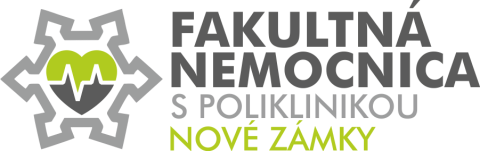                 Slovenská ulica 11 A, 940 34 Nové ZámkyTel: +421 (0) 35 691 2111   E-mail: email@nspnz.sk    Web: www.nspnz.skVýzva na predloženie ponukyPrieskum trhu na výber dodávateľav zmysle § 117 zákona č. 343/2015 Z. z. o verejnom obstarávaní  na predmet zákazky: „Zariadenie pre dávkovanie a monitorovanie podávaného plynu oxidu dusnatého“1.   Identifikácia verejného obstarávateľa:Názov:				Fakultná nemocnica s poliklinikou Nové Zámkysídlo:				Slovenská ulica 11 A,  940 34  Nové ZámkyZastúpená:			MUDr. Karol Hajnovič  –  riaditeľ FNsP Nové Zámky  IČO:			   	173 361 12DIČ:                               		2021068324IČ DPH:                         		SK202068324Bankové spojenie:          		Štátna pokladnica, Radlinského 32, 810 05  Bratislava Číslo účtu:                      		7000540295/8180IBAN:                             		SK 88 8180 0000 0070 0054 0295BIC/SWIFT:                   		SPSRSKBAXXX  Názov účtu príjemcu:      		BÚ neúročený FNsP NZKontaktná osoba určená pre styk s uchádzačmi: Kontaktná osoba určená pre styk s uchádzačmi:       Neonatologická klinika (3. poschodie): MUDr. Klaudia Demová, PhD. 035/691 2202, Klaudia.demova@nspnz.sk PhDr. Gabriela Magyarová, PhD. - Vedúca sestra, tel. 035 / 691 2227, gabriela.magyarova@nspnz.skOddelenie verejného obstarávania:  Darina Kováčová,   tel. 035/691 2219,   obstaravanie@nspnz.skPredmet zákazky:      Zariadenie pre dávkovanie a monitorovanie podávaného plynu oxidu dusnatého, špecifického pľúcneho vazodilatátora s možnosťou pripojenia 2 fliaš súčasne a ich prepínania počas terapie. Súčasťou dodania predmetu zákazky je aj : doprava na miesto dodania, jeho uvedenie do prevádzky – odskúšanie prevádzky, zaškolenie zamestnancov ohľadom obsluhy, záručný servis. Spoločný slovník obstarávania (CPV) 33100000-1 - Zdravotnícke vybavenie33172100-7 – Prístroje na anestéziu  Rozdelenie predmetu zákazky na časti: Predmet zákazky nie je rozdelený na časti.  Opis predmetu zákazky: (viď.príloha č. 1) Predpokladaná hodnota zákazky:  34 600,00 EUR bez DPH. Výsledok verejného obstarávania: Výsledkom verejného obstarávania bude podpísanie zmluvy, ktorú predkladá víťazný uchádzač.Hlavné podmienky financovania a platobné podmienky Predmet zákazky bude financovaný z kapitálových výdavkov MZ SR. Verejný obstarávateľ má schválené kapitálové výdavky  z rozpočtu kapitoly MZ SR. Verejný obstarávateľ bude mať pridelené kapitálové výdavky po ukončení a odsúhlasení verejného obstarávania MZ SR.Predávajúcemu vznikne nárok na zaplatenie ceny za predmet zákazky nasledovne : Cenu za predmet zákazky uhradí kupujúci na základe faktúry - daňového dokladu, vystaveného po dodaní,  prevzatí, inštalácii a sfunkčnení predmetu zákazky a po zaškolení obsluhy a na základe faktúry po dodaní a to potvrdeným dodacím listom a  preberacím protokolom na účet predávajúceho. Verejný obstarávateľ neposkytuje preddavok, ani zálohovú platbu. Predmet zákazky sa bude financovať formou bezhotovostného platobného styku na základe faktúry predloženej dodávateľom až po dodaní predmetu zákazky s lehotou splatnosti 60 dní odo dňa doručenia faktúry s náležitosťami podľa § 74 ods. 1 zákona č. 222/2004 Z. z. o dani z pridanej hodnoty v znení neskorších predpisov (ďalej len „zákon o dani z pridanej hodnoty“), ak sa zmluvné strany nedohodnú inak. Predávajúci je povinný vystaviť faktúru do 15 dní od riadneho dodania, najneskôr však do piateho pracovného dňa v mesiaci nasledujúceho po dni dodania tovaru. Ak faktúra nebude po stránke vecnej alebo formálnej správne vyhotovená, verejný obstarávateľ ju vráti predávajúcemu na opravu, zmenu alebo doplnenie  a nová lehota splatnosti začne plynúť dňom doručenia prepracovanej faktúry verejnému obstarávateľovi. Typ zmluvy : S úspešným uchádzačom bude uzatvorená  Kúpna zmluva (ďalej len „zmluva“) v zmysle § 409 a nasl. zákona č. 513/1991 Zb. Obchodný zákonník v znení neskorších predpisov. Zmluvné strany sa v súlade s ust. § 524 a nasl. Zákona č.40/1964 Zb. Občianskeho zákonníka v znení neskorších predpisov dohodli, že bez predchádzajúceho písomného súhlasu kupujúceho nepostúpi predávajúci svoje pohľadávky, ktoré vznikli z predmetného zmluvného vzťahu, tretej osobe. Právny úkon, ktorým budú postúpené pohľadávky veriteľa v rozpore s dohodou dlžníka podľa predchádzajúcej vety, bude podľa § 39 Občianskeho zákonníka, neplatný.Akceptácia ručiteľského vyhlásenia podľa § 303 a nasl. Zákona č. 513/1991 Zb. Obchodného zákonníka v znení neskorších predpisov (ďalej len ,,Obchodný zákonník“) zo strany dodávateľa je bez predchádzajúceho súhlasu kupujúceho zakázaná. Právny úkon, ktorým dodávateľ akceptuje ručiteľské vyhlásenie tretej osoby, na základe ktorého sa tretia osoba stane veriteľom kupujúceho a v rozpore s dohodou kupujúceho a predávajúceho podľa predchádzajúcej vety bude podľa § 39 Zákona č.40/1964 Zb. Občiansky zákonník v znení neskorších predpisov neplatné.Podmienky účasti : Ponuku môže predložiť fyzická osoba, právnická osoba alebo skupina takýchto osôb, ktorá na trhu dodáva   tovar, ktorý je predmetom tejto zákazky,uchádzač môže predložiť iba jednu ponuku. Uchádzač nemôže byť v tom istom postupe zadávania zákazky členom skupiny dodávateľov, ktorá predložila ponuku,uchádzač nemôže mať uložený zákaz účasti  vo verejnom obstarávaní potvrdený konečným rozhodnutím v Slovenskej republike alebo v štáte sídla, miesta podnikania alebo obvyklého pobytu.Ponuka : V ponuke predložte nasledovné doklady a dokumenty: Uchádzačom podpísaná a opečiatkovaná cenová ponuka (príloha č. 2) – Tabuľka Návrh 
na plnenie -  Celková cena v eurách bez DPH, DPH a s DPH, ktorou sa rozumie celková cena za plnenie predmetu zákazky.  V navrhnutej   cene   požadujeme   zahrnúť   všetky   náklady.  Doklad v zmysle § 32 ods. 1 písm. e) - doklad, ktorým uchádzač preukáže oprávnenie dodávať tovar (verejný obstarávateľ nevyžaduje predložiť kópiu oprávnenia poskytovať predmet plnenia rovnaký alebo podobný ako je predmet zákazky. Túto skutočnosť si verejný obstarávateľ overí vo zverejnených profesijných registroch. Doklad v zmysle § 32 ods. 1 písm. f) - Podpísanie čestného vyhlásenia, že uchádzač má oprávnenie poskytovať predmet obstarávania, a nemá uložený zákaz účasti vo verejnom obstarávaní potvrdený konečným rozhodnutím v Slovenskej republike alebo v štáte sídla, miesta podnikania alebo obvyklého pobytu. (príloha č.3) Dokumenty podľa 34 ods. 1 písm. d) v súvislosti s § 35 ZVO: opisom technického vybavenia, študijných a výskumných zariadení a opatrení použitých uchádzačom alebo záujemcom na zabezpečenia kvalityProspekt ponúkaného tovaru – uchádzač predloží prospekt ponúkaného tovaru, aby tak verejný obstarávateľ mohol posúdiť parametre ponúkaného prístroja.Doklad podľa § 32 ods. 1 písm. f) ZVO je možné nahradiť odkazom/linkom do Zoznamu hospodárskych subjektov vedenom Úradom pre verejné obstarávanie.  V prípade ak uchádzač nie je zapísaný v Zozname hosp. subjektov tak je potrebné vyplniť prílohu č. 3 Čestné vyhlásenie.Vyhotovenie ponuky :   Uchádzač predkladá doklady vo forme scanu. 9.   Cena a   spôsob určenia cenyAk je dodávateľ identifikovaný pre DPH v inom členskom štáte EÚ a tovar bude do SR prepravený z iného členského štátu EÚ, tento dodávateľ nebude pri plnení zmluvy fakturovať DPH. Vo svojej ponuke však musí uviesť príslušnú sadzbu a výšku DPH podľa zákona č. 222/2004 Z.z. a cenu vrátane DPH. Obstarávateľ nie je zdaniteľnou osobou a v tomto prípade je/bude registrovaný pre DPH podľa § 7 zákona č. 222/2004 Z.z. a bude povinný odviesť DPH v SR podľa zákona č. 222/2004 Z.z.10.Lehota na predkladanie ponúk :  30.8.2021 do 10.00 h. – ponuka sa predkladá elektronicky  
na e-mailovú adresu  obstaravanie@nspnz.sk.11. Lehota viazanosti ponúk : 3 mesiace od predloženia cenovej ponuky 12. Kritéria na vyhodnotenie ponúk s pravidlami ich uplatnenia a spôsob hodnotenia ponúk: Najnižšia celková cena v EUR bez DPH za celý predmet zákazky. Cena je vrátane min. 2 ročnej záruky a vrátane dopravy a zaškolenia. Poradie ponúk sa stanoví od najnižšej ceny po najvyššiu cenu. Ak je uchádzač platcom dane z pridanej hodnoty (ďalej len „DPH“), navrhovanú zmluvnú cenu uvedie v zložení: navrhovaná zmluvná cena celkom bez DPH, DPH, cena celkom s DPH v EUR.Ak cenovú ponuku predloží uchádzač, ktorý nie je platcom DPH, na túto skutočnosť vo svojej cenovej ponuke upozorní a predloží cenovú ponuku, ktorá je konečná, nemenná. Pri vyhodnocovaní uchádzača sa bude vyhodnocovať ponuka celková v EUR. Uchádzač do cenovej ponuky uvedie cenu v EUR bez DPH a Cenu v EUR s DPH rovnakú a samotnú DPH nevyjadruje.13. Ďalšie informácie verejného obstarávateľa:Všetky výdavky spojené s prípravou, predložením dokladov a predložením cenovej ponuky znáša výhradne uchádzač bez finančného nároku voči verejnému obstarávateľovi.Verený obstarávateľ môže zrušiť použitý postup zadávania zákazky z nasledovných dôvodov:nebude predložená žiadna ponuka,predložená ponuka nebude zodpovedať určeným požiadavkám,ak sa zmenili okolnosti, za ktorých sa vyhlásilo toto verejné obstarávanieak navrhovaná cena bude  vyššia ako predpokladaná hodnota zákazkyVerejný obstarávateľ si vyhradzuje právo neuzavrieť zmluvu / neodoslať objednávku v prípade, ak proces verejného obstarávania nebude akceptovaný zo strany poskytovateľa finančných prostriedkov MZ SR alebo v prípade, ak verejnému obstarávateľovi nebudú pridelené finančné prostriedky na realizáciu zákazky zo strany poskytovateľa finančných prostriedkov MZ SR.Verejný obstarávateľ nesmie uzavrieť zmluvu s uchádzačom, ktorý má povinnosť zapísať sa 
do registra partnerov verejného sektora a nie je zapísaný v registri partnerov verejného sektora alebo ktorého subdodávateľ alebo subdodávatelia, ktorí majú povinnosť zapísať sa do registra partnerov verejného sektora a nie sú zapísaní v registri partnerov verejného sektora.V Nových Zámkoch, dňa 17.8.2021      Darina Kováčová – ref.verejného obstarávania   .................................          Schválil:               							    ...................................................                           						          MUDr. Karol Hajnovič  							         riaditeľ FNsP Nové ZámkyPrílohy :príloha č. 1 -  opis predmetu zákazky príloha č. 2 -  návrh uchádzača na plnenie kritéria  príloha č. 3 -  čestné vyhlásenie Príloha č.1OPIS PREDMETU ZÁKAZKY - všeobecná špecifikácia  Zariadenie pre dávkovanie a monitorovanie podávaného plynu oxidu dusnatéhoPredmet obstarávania:Zariadenie pre dávkovanie a monitorovanie podávaného plynu oxidu dusnatého, špecifického pľúcneho vazodilatátora s možnosťou pripojenia 2 fliaš súčasne a ich prepínania počas terapie. Počet požadovaných prístrojov: 1 ksMedicínsko-technická charakteristika prístroja - minimálne požiadavky:zariadenie pre dávkovanie a monitorovanie podávaného plynu oxidu dusnatého ľahko čitateľný dostatočne kontrastný displej, s uhlopriečkou veľkosti min. 10"zariadenie identifikuje prázdnu a plnú fľašu s plynom, informácia sa zobrazí na displeji písomne alebo zobrazením symbolu,alarmové limity nastaviteľné personálom,akustický aj vizuálny alarm,možnosť potlačenia alarmu na prednastavený čas, možnosť pripojenia 2 fliaš súčasne s možnosťou prepínania medzi prázdnou a plnou fľašou, v prípade, že zariadenie obsahuje senzory/ analyzátor plynov, ktoré je potrebné pravidelne kalibrovať, zariadenie bude mať v čase dodávky novo skalibrované senzory / analyzátory plynov, kompatibilita pripojenia minimálne na jeden z uvedených pľúcnych ventilátorov (dodávateľ uvedie na ktorý): Maquet Servo N, SLE 5000, SLE 2000, Draeger VN 500,prístroj je schopný dávkovať plyn pri konvenčnej ventilácii v rozpätí hodnôt: min v rozsahu PEEP 0-10 cmH2Omin v rozsahu PIP 10 - 60 cmH2Omin v rozsahu RR 30 – 80/ min pri konvencii min. v rozsahu bias flow od 0,5 l/ min – 40 l/ minrozsah dávkovania min. 0 – 100 ppm, krokovanie 0,1 ppmrozsah merania NO2: 0 až 20 ppmrozsah merania NO: 0 až 160 ppmnapájanie 2 typy: na elektrickú sieť (napájací kábel dĺžky minimálne 3m), a na záložné batérie, chod na batérie min. 3 hod., s informáciou o blížiacom sa konci kapacity batérie a o stave nabitia batérie,Príslušenstvo požadované v cene dodávkystojan na zariadenie a na plynové fľaše, ktorý je stabilný aj po zaťažení plynovými fľašami, bezpečný proti preklopeniu, pre jednoduchý presun zabezpečený kolieskami, z toho minimálne 2 s brzdou,v prípade, že zariadenie vyžaduje prietokový senzor, požadujeme dodanie prepojovacieho kábla a prietokového senzora v počte 2 ks resterilizovateľný, v prípade jednorazových 4 ks,dodávateľ identifikuje zdrav. materiál potrebný na prepojenie dávkovača s ventilačným okruhom, prípadne osobitný ventilačný okruh, uvedie dodávateľa v SR, v cene dodávky dodá minim. 2 sady na pripojenie kompatibilné s okruhmi / pľúcnymi ventilátormi využívanými na Neonatologickej klinike vo FNsP Nové Zámky, v prípade jednorazového materiálu 4 ks s ukončením expirácie dlhším ako 12 mesiacov,dodávateľ identifikuje redukčné alebo iné ventily a prípadné prepojovacie hadice ak sú potrebné na prepojenie dávkovača a fliaš s plynom a vrámci dodávky a v cene dodania dodá i tieto zariadenia pre 2 fľaše, v súčasnosti podávaný plyn: Oxid dusnatý Messer 800 ppm (V/V) medicinálny plyn stlačený dodávateľ doloží zoznam pľúcnych ventilátorov, s ktorými je zariadenie kompatibilné,dodávateľ uvedie, aká fľaša s plynom je v zariadení kompatibilná,zariadenie musí byť dodané tak, aby bolo možné po zaučení jeho okamžité použitie bez potreby dokupovania iného materiálu (okrem fliaš so samotným plynom iNO, ktorý zabezpečuje FNsP Nové Zámky), návod na použitie v slovenskom jazyku, minimálne 1 ks v tlačenej podobe a tiež v pdf. tvare, v cene dodania požadujeme zaučenie k obsluhe prístroja minimálne v 3 vopred dohodnutých termínoch, prístroj musí byť nový, nepoužívaný,dodávateľ dokladuje názov a sídlo servisu dostupného v SR, záručná doba min. 24 mesiacov, dodávateľ doloží ŠUKL kód, certifikát o kompatibilite.Príloha č. 2Návrh na plnenie kritéria(vyplní a potvrdí uchádzač, ktorý predkladá ponuku)„Zariadenie pre dávkovanie a monitorovanie podávaného plynu oxidu dusnatého“Obchodné meno spoločnosti:	Adresa sídla spoločnosti:	Konateľ spoločnosti: 		IČO: 				DIČ: 				IČ DPH:			Zastúpený: 			Tel:				E-mail:				Uvedená cena je vrátane dodávky s príslušenstvom, uvedenia do prevádzky a zaškolenia.  V ......................................   dňa .........................                                                                                                           ........................................................						       meno a podpis osoby oprávnenej  konať v mene dodávateľaPríloha č. 3Čestné vyhlásenieDolupodpísaný .................................................................................................... (meno osoby oprávnenej konať v mene dodávateľa, funkcia, názov firmy) čestne vyhlasujem,že v zákazke „Zariadenie pre dávkovanie a monitorovanie podávaného plynu oxidu dusnatého“ vyhlásenej verejným obstarávateľom FNsP Nové Zámky spĺňam nasledovné podmienky:mám oprávnenie dodávať tovar, ktorý je predmetom Výzvy na zákazku na dodanie tovaru :               „Zariadenie pre dávkovanie a monitorovanie podávaného plynu oxidu dusnatého“nemám uložený zákaz účasti vo verejnom obstarávaní potvrdený konečným rozhodnutím v Slovenskej  republike alebo v štáte sídla, miesta podnikania alebo obvyklého pobytu. V ......................................   dňa .........................                                                                                                            ........................................................						       meno a podpis osoby oprávnenej  konať v mene dodávateľaTechnické požiadavkyUchádzač vyplní ÁNO/NIE pri parametri bez číselného vyjadrenia, a konkrétnu hodnotu pri požiadavke na číselný údajzariadenie pre dávkovanie a monitorovanie podávaného plynu oxidu dusnatého ľahko čitateľný dostatočne kontrastný displej, s uhlopriečkou veľkosti min. 10"zariadenie identifikuje prázdnu a plnú fľašu s plynom, informácia sa zobrazí na displeji písomne alebo zobrazením symbolu,alarmové limity nastaviteľné personálom,akustický aj vizuálny alarm,možnosť potlačenia alarmu na prednastavený čas, možnosť pripojenia 2 fliaš súčasne s možnosťou prepínania medzi prázdnou a plnou fľašou, v prípade, že zariadenie obsahuje senzory/ analyzátor plynov, ktoré je potrebné pravidelne kalibrovať, zariadenie bude mať v čase dodávky novo skalibrované senzory / analyzátory plynov, kompatibilita pripojenia minimálne na jeden z uvedených pľúcnych ventilátorov (dodávateľ uvedie na ktorý): Maquet Servo N, SLE 5000, SLE 2000, Draeger VN 500,prístroj je schopný dávkovať plyn pri konvenčnej ventilácii v rozpätí hodnôt: prístroj je schopný dávkovať plyn pri konvenčnej ventilácii v rozpätí hodnôt: min v rozsahu PEEP 0-10 cmH2Omin v rozsahu PIP 10 - 60 cmH2Omin v rozsahu RR 30 – 80/ min pri konvencii min. v rozsahu bias flow od 0,5 l/ min – 40 l/ minrozsah dávkovania min. 0 – 100 ppm, krokovanie 0,1 ppmrozsah merania NO2: 0 až 20 ppmrozsah merania NO: 0 až 160 ppmnapájanie 2 typy: napájanie 2 typy: na elektrickú sieť (napájací kábel dĺžky minimálne 3m), a na záložné batérie, chod na batérie min. 3 hod., s informáciou o blížiacom sa konci kapacity batérie a o stave nabitia batérie,Príslušenstvo požadované v cene dodávkyPríslušenstvo požadované v cene dodávkystojan na zariadenie a na plynové fľaše, ktorý je stabilný aj po zaťažení plynovými fľašami, bezpečný proti preklopeniu, pre jednoduchý presun zabezpečený kolieskami, z toho minimálne 2 s brzdou,v prípade, že zariadenie vyžaduje prietokový senzor, požadujeme dodanie prepojovacieho kábla a prietokového senzora v počte 2 ks resterilizovateľný, v prípade jednorazových 4 ks,dodávateľ identifikuje zdrav. materiál potrebný na prepojenie dávkovača s ventilačným okruhom, prípadne osobitný ventilačný okruh, uvedie dodávateľa v SR, v cene dodávky dodá minim. 2 sady na pripojenie kompatibilné s okruhmi / pľúcnymi ventilátormi využívanými na Neonatologickej klinike vo FNsP Nové Zámky, v prípade jednorazového materiálu 4 ks s ukončením expirácie dlhším ako 12 mesiacov,dodávateľ identifikuje redukčné alebo iné ventily a prípadné prepojovacie hadice ak sú potrebné na prepojenie dávkovača a fliaš s plynom a vrámci dodávky a v cene dodania dodá i tieto zariadenia pre 2 fľaše, v súčasnosti podávaný plyn: Oxid dusnatý Messer 800 ppm (V/V) medicinálny plyn stlačený dodávateľ doloží zoznam pľúcnych ventilátorov, s ktorými je zariadenie kompatibilné,dodávateľ uvedie, aká fľaša s plynom je v zariadení kompatibilná,zariadenie musí byť dodané tak, aby bolo možné po zaučení jeho okamžité použitie bez potreby dokupovania iného materiálu (okrem fliaš so samotným plynom iNO, ktorý zabezpečuje FNsP Nové Zámky), návod na použitie v slovenskom jazyku, minimálne 1 ks v tlačenej podobe a tiež v pdf. tvare, v cene dodania požadujeme zaučenie k obsluhe prístroja minimálne v 3 vopred dohodnutých termínoch, prístroj musí byť nový, nepoužívaný,dodávateľ dokladuje názov a sídlo servisu dostupného v SR, záručná doba min. 24 mesiacov, dodávateľ doloží ŠUKL kód, certifikát o kompatibilite.P.č.Názov položkyPočet ks  M.J. Cena celkom cena v EUR bez DPH Cena celkom  v EUR  s DPH 1.................................Doplniť názov zariadenia  1ks